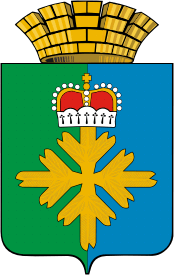 ДУМА ГОРОДСКОГО ОКРУГА ПЕЛЫМСЕДЬМОЙ СОЗЫВДЕВЯТОЕ ЗАСЕДАНИЕ РЕШЕНИЕот 23.06.2022 г. № 30/9п. ПелымО внесение изменений в приложение №1«Порядка осуществления муниципальных заимствований,  обслуживания муниципального долга и управления им в городском округе Пелым и Порядка предоставления муниципальных гарантий из бюджета городского округа Пелым» утвержденным решением Думы городского округа Пелым от 19.08.2021 г. № 33/48В целях определения правовых основ, содержания и механизма управления муниципальным долгом и осуществления муниципальных заимствований, в соответствии с Бюджетным кодексом Российской Федерации, Федеральным законом от 26 марта 2022 года № 65-ФЗ «О внесении изменений в Бюджетный кодекс Российской Федерации», руководствуясь Уставом городского округа Пелым, Дума городского округа ПелымРЕШИЛА:Внести в приложение №1 «Порядка осуществления муниципальных заимствований,  обслуживания муниципального долга и управления им в городском округе Пелым и Порядка предоставления муниципальных гарантий из бюджета городского округа Пелым» утвержденным Решением Думы городского округа Пелым от 19.08.2021 г. № 33/48, следующие изменения:1) в разделе 4 пункт 4., заменить предложение «Общая сумма обязательств, вытекающих из муниципальных гарантий, включается в состав муниципального долга как вид долгового обязательства » в соответствии с пунктом 4 статьи 117 БК РФ на «Обязательства, вытекающие из муниципальной гарантии, включаются в состав муниципального долга в сумме фактически имеющихся у принципала обязательств, обеспеченных муниципальной гарантией, но не более суммы муниципальной гарантии».2)  в разделе 7 пункт 3., заменить предложение «Информация о долговых обязательствах вносится финансовым отделом в муниципальную долговую книгу в срок, не превышающий пяти рабочих дней с момента возникновения соответствующего обязательства » в соответствии с пунктом 2 статьи 121 БК РФ, «Информация о долговых обязательствах  по  муниципальным  гарантиям  вносится в муниципальную долговую книгу в течение пяти рабочих дней с момента получения  финансовым  органом  муниципального  образования  сведений о фактическом возникновении (увеличении) или прекращении (уменьшении) обязательств принципала, обеспеченных муниципальной гарантией».2. Настоящее решение вступает в силу после официального опубликования (обнародования). 3. Действие пункта 1 подпункта 1, 2, настоящего Решения применяются к правоотношениям, возникающим при учете муниципальных гарантий в составе муниципального долга, с 1 января 2022 года.4.  Опубликовать настоящее решение в газете «Пелымский вестник».5. Контроль исполнения настоящего решения возложить на постоянную комиссию по бюджету и экономической политике (В.А. Радецкий).Приложение № 1 к решению Думы городского округа Пелым                                                                                           от 23.06.2022 г.  № 30/9ПОРЯДОКосуществления муниципальных заимствований, обслуживания муниципального долга и управления им в городском округе ПелымРаздел 1. ОБЩИЕ ПОЛОЖЕНИЯНастоящий Порядок разработан в соответствии с главой 14 Бюджетного кодекса Российской Федерации, Федеральным законом от 06 октября 2003 года № 131-ФЗ «Об общих принципах организации местного самоуправления в Российской Федерации», Уставом городского округа Пелым, Решением Думы городского округа Пелым от 19.06.2012 года № 27/3 «Об утверждении Положения «О бюджетном процессе в городском округе Пелым» и определяет условия осуществления муниципальных заимствований бюджета городского округа Пелым (далее - городской округ), структуру муниципального долга, порядок управления, контроля и обслуживания муниципального долга.Раздел 2. МУНИЦИПАЛЬНЫЙ ДОЛГМуниципальный долг - обязательства, возникающие из муниципальных заимствований, гарантий по обязательствам третьих лиц, другие обязательства в соответствии с видами долговых обязательств, установленными настоящим Порядком, принятые на себя городским округом;Долговые обязательства городского округа осуществляются в виде обязательств по:ценным бумагам городского округа (муниципальным ценным бумагам);бюджетным кредитам, привлеченным в бюджет городского округа от других бюджетов бюджетной системы Российской Федерации;кредитам, полученным городским округом от кредитных организаций;гарантиям городского округа (муниципальным гарантиям).Долговые обязательства городского округа не могут существовать в иных формах, за исключением предусмотренных настоящим пунктом.В объем муниципального долга включаются:номинальная сумма долга по муниципальным ценным бумагам;объем основного долга по бюджетным кредитам, привлеченным в бюджет городского округа;объем основного долга по кредитам, полученным городским округом;объем обязательств по муниципальным гарантиям;объем иных (за исключением указанных) непогашенных долговых обязательств городского округа.Долговые обязательства городского округа могут быть краткосрочными (менее одного года), среднесрочными (от одного года до пяти лет) и долгосрочными (от пяти до десяти лет включительно).Управление муниципальным долгом осуществляется администрацией  городского округа Пелым в соответствии с Бюджетным кодексом Российской Федерации, Уставом городского округа Пелым, Положением о бюджетном процессе в городском округе Пелым.Долговые обязательства городского округа полностью и без условий обеспечиваются всем находящимся в собственности городского округа имуществом, составляющим муниципальную казну, и исполняются за счет средств бюджета городского округа.Городской округ Пелым не несет ответственности по долговымобязательствам Российской Федерации, субъектов Российской Федерации и иных муниципальных образований, если указанные обязательства не были гарантированы городским округом Пелым.Раздел 3. МУНИЦИПАЛЬНЫЕ ЗАИМСТВОВАНИЯПод муниципальными заимствованиями понимаются муниципальные займы, осуществляемые путем выпуска ценных бумаг от имени муниципального образования, и кредиты, привлекаемые в соответствии с положениями Бюджетного кодекса Российской Федерации и настоящего Порядка, в бюджет городского округа от других бюджетов бюджетной системы Российской Федерации и от кредитных организаций, по которым возникают муниципальные долговые обязательства.Право на осуществление муниципальных заимствований от имени городского округа Пелым принадлежит администрации  городского округа.Муниципальные заимствования осуществляются в целях финансирования дефицита бюджета городского округа, а также для погашения долговых обязательств.Муниципальные заимствования осуществляются на основании программы муниципальных заимствований. Программа муниципальных заимствований на очередной финансовый год (очередной финансовый год и плановый период) представляет собой перечень всех внутренних заимствований городского округа с указанием объема привлечения и объема средств, направленных на погашение основной суммы долга, по каждому виду заимствований.Программа муниципальных заимствований на очередной финансовый год (очередной финансовый год и плановый период) является приложением к  Решению о бюджете на очередной финансовый год (очередной финансовый год и плановый период). Предельный объем муниципальных заимствований в текущем финансовом году не должен превышать сумму, направляемую в текущем финансовом году на финансирование дефицита бюджета городского округа и (или) погашение долговых обязательств городского округа.Предельные объемы выпуска муниципальных ценных бумаг по номинальной стоимости на очередной финансовый год (очередной финансовый год и плановый период) устанавливаются Думой городского округа Пелым в соответствии с верхним пределом муниципального долга, установленного соответствующим Решением о бюджете. Процедура эмиссии муниципальных ценных бумаг регулируется Федеральным законом об особенностях эмиссии и обращения государственных и муниципальных ценных бумаг и в порядке, установленном правовыми актами городского округа.Поступления в бюджет средств от заимствований учитываются в источниках финансирования дефицита бюджета городского округа путем увеличения объема источников финансирования дефицита бюджета городского округа.Погашение основной суммы муниципального долга, возникшего из муниципальных заимствований, учитываются в источниках финансирования дефицита бюджета городского округа путем уменьшения объема источников финансирования дефицита бюджета городского округа. Под объемом (размером) просроченной задолженности по долговым обязательствам городского округа понимается суммарный объем неисполненных в установленный срок долговых обязательств городского округа, срок исполнения которых наступил, включая объем обязательств по возврату суммы займа (кредита), иных платежей, предусмотренных условиями займа (кредита), соглашениями (договорами), заключенными от имени городского округа Пелым, объем обязательств по исполнению муниципальных гарантий и иных долговых обязательств городского округа Пелым. В объем просроченной задолженности включается также сумма неустойки (штрафов, пеней) и процентов, начисленных за просрочку исполнения долговых обязательств.Раздел 4. МУНИЦИПАЛЬНЫЕ ГАРАНТИИАдминистрация городского округа Пелым вправе предоставлять от имени городского округа муниципальные гарантии в пределах общей суммы предоставляемых гарантий, указанной в Решении о бюджете на очередной финансовый год и (или) плановый период, в соответствии с требованиями бюджетного законодательства и в порядке, установленном  Думой городского округа Пелым.Муниципальные гарантии предоставляются на основании программы муниципальных гарантий. Программа муниципальных гарантий представляет собой перечень предоставляемых муниципальных гарантий на очередной финансовый год (очередной финансовый год и плановый период) с указанием:общего объема гарантий;направления (цели) гарантирования с указанием объема гарантий по каждому направлению (цели);наличия или отсутствия права регрессного требования гаранта к принципалу, а также иных условий предоставления и исполнения гарантий;общего объема бюджетных ассигнований, на которые должны быть предусмотрены в очередном финансовом году (очередном финансовом году и плановом периоде) на исполнение гарантий по возможным гарантийным случаям.В программе муниципальных гарантий должно быть отдельно предусмотрено каждое направление (цель) гарантирования с указанием категорий и (или) наименований принципалов, объем которого превышает 100 (Сто тысяч) рублей.Обязательства, вытекающие из муниципальной гарантии, включаются в состав муниципального долга в сумме фактически имеющихся у принципала обязательств, обеспеченных муниципальной гарантией, но не более суммы муниципальной гарантии.Программа муниципальных гарантий на очередной финансовый год (очередной финансовый год и плановый период) является приложением к  Решению о бюджете на очередной финансовый год (очередной финансовый год и плановый период). Раздел 5. ПРЕДЕЛЬНЫЙ ОБЪЕМ МУНИЦИПАЛЬНОГО ДОЛГА И РАСХОДЫ НА ОБСЛУЖИВАНИЕ МУНИЦИПАЛЬНОГО ДОЛГАПредельный объем муниципального долга на очередной финансовый  год устанавливается Решением о бюджете городского округа на очередной финансовый год (очередной финансовый год и плановый период) в рамках ограничений, установленных настоящим Порядком. Дума городского округа Пелым в целях управления муниципальным долгом вправе в целях управления муниципальным долгом  утвердить дополнительные ограничения по муниципальному долгу.Предельный объем долга городского округа означает объем муниципального долга, который не может быть превышен при исполнении бюджета городского округа.Предельный объем муниципального долга не должен превышать утвержденный общий годовой объем доходов бюджета городского округа без учета утвержденного объема безвозмездных поступлений и (или) поступлений налоговых доходов по дополнительным нормативам отчислений. В случае если в отношении городского округа осуществляются меры, предусмотренные пунктом 4 статьи 136 Бюджетного кодекса Российской Федерации, предельный объем муниципального долга не должен превышать 50 процентов без учета утвержденного объема безвозмездных поступлений и (или) поступлений налоговых доходов по дополнительным нормативам отчислений.Решением о бюджете городского округа устанавливается верхний предел муниципального долга по состоянию на 1 января года, следующего за очередным финансовым годом (очередным финансовым годом и каждым годом планового периода), представляющий собой расчетный показатель с указанием, в том числе, верхнего предела долга по муниципальным гарантиям. Верхний предел муниципального долга устанавливается с соблюдением ограничений, установленных пунктом 2 настоящего раздела.Предельный объем расходов на обслуживание муниципального долга в очередном финансовом году (очередном финансовом году и плановом периоде), утвержденный Решением о бюджете городского округа, по данным отчета об исполнении бюджета за отчетный финансовый год не должен превышать 15 процентов объема расходов бюджета, за исключением объема расходов, которые осуществляются за счет субвенций, предоставляемых из бюджетов бюджетной системы Российской Федерации.Решением о бюджете городского округа на очередной финансовый год (очередной финансовый год и плановый период) устанавливается объем расходов на обслуживание муниципального долга с соблюдением вышеуказанного ограничения.Если при исполнении бюджета городского округа нарушаются предельные значения, указанные в пунктах 2 и 4  настоящего раздела администрация городского округа Пелым не вправе принимать новые долговые обязательства, за исключением принятия соответствующих долговых обязательств в целях реструктуризации муниципального долга.Все расходы на обслуживание долговых обязательств, включая дисконт (или разницу между ценой размещения и ценой погашения (выкупа) по муниципальным ценным бумагам), учитываются в бюджете как расходы на обслуживание муниципального долга.Поступления в бюджет от размещения муниципальных ценных бумаг в сумме, превышающую номинальную стоимость, поступления в бюджет, полученные в качестве накопленного купонного дохода, а также разница, возникшая в случае выкупа ценных бумаг по цене ниже цены размещения, относятся на уменьшение расходов, на обслуживание муниципального долга.7. Отражение в бюджете городского округа поступлений средств от заимствований, погашения муниципального долга, возникшего из заимствований, и расходов на его обслуживание осуществляется в соответствии с бюджетным законодательством.Раздел 6. ПРЕКРАЩЕНИЕ МУНИЦИПАЛЬНЫХ ДОЛГОВЫХ ОБЯЗАТЕЛЬСТВ, РЕСТРУКТУРИЗАЦИЯ ДОЛГАВ случае, если муниципальное долговое обязательство, не предъявлено к погашению (не совершены кредитором определенное условиями обязательства и муниципальными правовыми актами городского округа действиями) в течение трех лет с даты, следующей за датой погашения, предусмотренной условиями муниципального долгового обязательства, или истек срок муниципальной гарантии и иных случаях, предусмотренные порядком предоставления муниципальных гарантий, установленном правовыми актами городского округа, указанное обязательство считается полностью прекращенным и списывается с муниципального долга, если иное не предусмотрено муниципальными правовыми актами Думы городского округа Пелым.Администрация городского округа Пелым издает муниципальный правовой акт о списании с муниципального долга муниципальных долговых обязательств.Списание с муниципального долга осуществляется посредством уменьшения объема муниципального долга по видам списываемых муниципальных долговых обязательств на сумму их списания без отражения сумм списания в источниках финансирования дефицита бюджета городского округа.Действия пунктов 1-3 настоящего раздела не распространяется на обязательства по кредитным соглашениям, на муниципальные долговые обязательства перед Российской Федерацией, субъектами Российской Федерации и другими муниципальными образованиями.Выпуски муниципальных ценных бумаг, выкупленные в полном объеме эмитировавшим их органом в соответствии с условиями выпуска муниципальных ценных бумаг до наступления даты погашения, могут быть признаны по решению указанного органа досрочно погашенными.Списание с муниципального долга реструктурированных, а также погашенных (выкупленных) муниципальных долговых обязательств осуществляется с учетом положений пункта 9 раздела 3 и пункта 9 настоящего раздела.Под реструктуризацией долга понимается основанное на соглашении прекращение долговых обязательств, составляющих муниципальный долг, с заменой указанных долговых обязательств иными долговыми обязательствами, предусматривающими другие условия обслуживания и погашения обязательств.Реструктуризация долга может быть осуществлена с частичным списанием (сокращением) суммы основного долга.Сумма расходов на обслуживание реструктурируемого долга не включается в объем расходов на обслуживание долгового обязательства в текущем финансовом году, если указанная сумма включается в общий объем реструктурируемых обязательств.Раздел 7. УЧЕТ И РЕГИСТРАЦИЯМУНИЦИПАЛЬНЫХ ДОЛГОВЫХ ОБЯЗАТЕЛЬСТВУчет и регистрация муниципальных долговых обязательств городского округа осуществляется в муниципальной долговой книге городского округа.Ведение муниципальной долговой книги осуществляется Финансовым отделом администрации городского округа Пелым.Информация о долговых обязательствах  по  муниципальным  гарантиям  вносится в муниципальную долговую книгу в течение пяти рабочих дней с момента получения  финансовым  органом  муниципального  образования  сведений о фактическом возникновении (увеличении) или прекращении (уменьшении) обязательств принципала, обеспеченных муниципальной гарантией.В муниципальную долговую книгу вносятся сведения об объеме долговых обязательств городского округа по видам этих обязательств, о дате их возникновения и исполнения полностью или частично, формах обеспечения обязательств, а также другая информация, состав которой, порядок и срок ее внесения в муниципальную долговую книгу устанавливаются администрацией городского округа Пелым.Учет долговых обязательств городского округа в муниципальной долговой книге осуществляется в валюте долга, в которой определено денежное обязательство при его возникновении.В муниципальной долговой книге городского округа в том числе учитывается информация о просроченной задолженности по исполнению муниципальных долговых обязательств.Информация о долговых обязательствах городского округа, отраженная в муниципальной долговой книге, подлежит обязательной передаче Министерству финансов Свердловской области. Объем информации, порядок и сроки её передачи устанавливаются Министерством финансов Свердловской области.Раздел 8. ЗАКЛЮЧИТЕЛЬНЫЕ ПОЛОЖЕНИЯНеисполнение либо ненадлежащее исполнение настоящего Порядка влечет ответственность, предусмотренную законодательством Российской Федерации и нормативно-правовыми актами Свердловской области и  городского округа Пелым.Ответственность за достоверность данных о долговых обязательствах городского округа несет финансовый отдел администрации городского округа Пелым.Глава городского округа Пелым                                       Ш.Т. АлиевЗаместитель председателя Думы городского округа Пелым                                                   И. А. Ульянова